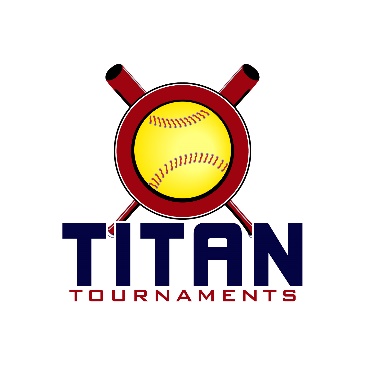 	Thanks for playing ball with Titan Tournaments!	
East Jackson Park – 225 Lakeview Dr, Nicholson, GA – 14U & 16U/18U – 7:15am openLamar Murphy Park – 180 I.W. Davis Rd, Jefferson, GA – 12U – 6:45am openWinder Lions Club – 346 East Broad St, Winder, GA – 10U – 6:45am open* 10U Team Entry - $415 – All-Inclusive and covers spectator admission**12U & 14U/16U Team Entry - $295 – spectator admission - $7 per spectator*

Sanction $35 if unpaid in 2020*Coach’s Passes – 3 per team*

Format: 2 seeding games + single elimination bracket play*Format Altered To Meet Park Guidelines With Extra Time Between Games**Titan Return To Play Guidelines And Social Distancing To Be Observed By All*Roster and Waiver Forms must be submitted to the onsite director upon arrival and birth certificates must be available on site in each head coach’s folder.Please check out the How much does my team owe document.Run rule is 12 after 3, 10 after 4, 8 after 5. Games are 7 innings if time permits.Pitching rule changes for 2020 – 1. The pitcher’s pivot foot shall maintain contact with the pitcher’s plate until the forward step. Note: a pitcher may now take a step back with the non-pivot foot prior, during, or after the hands are brought together. 
2. Illegal Pitch – Is a ball on the batter. Note: Runners will no longer be advanced one base without liability to be put out.The on deck circle is on your dugout side. If you are uncomfortable with your player being that close to the batter, you may have them warm up further down the dugout, but they must remain on your dugout side.
Headfirst slides are allowed, faking a bunt and pulling back to swing is allowed.Runners must make an attempt to avoid contact, but do not have to slide.
Warm Up Pitches – 5 pitches between innings or 1 minute, whichever comes first.Coaches – one defensive coach is allowed to sit on a bucket or stand directly outside of the dugout for the purpose of calling pitches. Two offensive coaches are allowed, one at third base, one at first base.
Offensive: One offensive timeout is allowed per inning.
Defensive: Three defensive timeouts are allowed during a seven inning game. On the fourth and each additional defensive timeout, the pitcher must be removed from the pitching position for the duration of the game. In the event of extra innings, one defensive timeout per inning is allowed.
An ejection will result in removal from the current game, and an additional one game suspension. Flagrant violations are subject to further suspension at the discretion of the onsite director.*10U at Winder Lions Club*Games are 75 minutes finish the inning*Please be prepared to play at least 15 minutes prior to your scheduled start times**12U Seeding Game & Bracket Play Schedule – Lamar Murphy Park*Games are 75 minutes finish the inning*Please be prepared to play at least 15 minutes prior to your scheduled start times**14U & 16U/18U Seeding Game Schedule – East Jackson Park*Games are 75 minutes finish the inning*Please be prepared to play at least 15 minutes prior to your scheduled start times*14U & 16U Brackets – East Jackson ParkGame TimeFieldGroupTeamScoreTeam8:00110U BHawks 098-4Walton Scrappers 099:35110U BHawks 099-3NLO Fastpitch11:10110U BGA Chaos 20101-1Walton Scrappers 0912:45110U BLady Tide X13-10NLO Fastpitch2:20110U BLady Tide X4-5GA Chaos 20103:551Bracket Game 14 seed
Walton Scrappers9-35 seed
NLO Fastpitch5:301Bracket Game 22 seed
GA Chaos7-63 seed
Lady Tide X7:051Bracket Game 31 seed
Hawks 091-5Winner of Game 1
Walton Scrappers 098:40
Championship1Bracket Game 4Winner of Game 2 
GA Chaos 20105-6Winner of Game 3
Walton Scrappers 09Game TimeFieldGroupTeamScoreTeam8:00210U C/RookGA Classics-Rainey4-4Diamond Dragons9:35210U C/RookGA Classics-Rainey11-1Team GA-Lamb11:10210U C/RookLady Strikers5-11Diamond Dragons12:45210U C/RookTeam GA-Lamb2-12Dirt Dawgs X2:20210U C/RookLady Strikers1-15Dirt Dawgs X3:552Bracket Game 14 seed
Team GA – Lamb14-15 seed
Lady Strikers5:302Bracket Game 22 seed
GA Classics – Rainey12-13 seed
Diamond Dawgs7:052Bracket Game 31 seed
Dirt Dawgs X4-5Winner of Game 1
Team GA – Lamb8:40
Championship2Bracket Game 4Winner of Game 2 
GA Classics – Rainey6-5Winner of Game 3
Team GA - LambGame TimeFieldGroupTeamScoreTeam8:002CGA Classics 08 – Haynes10-5Buford Fastpitch 088:003CDiamond Dawgs Oconee14-3GA Battle 089:453CHawks Elite 074-11GA Battle 0811:303CDiamond Dawgs Oconee7-10Buford Fastpitch 081:153CGA Classics 08-Haynes6-2Hawks Elite 078:004B SpartanQAB Prime 12U6-10T-Birds ‘089:454B SpartanQAB Prime 12U13-1ATL Flames 200811:304B SpartanT-Birds ‘088-47th Inning Lady Royals1:154B SpartanATL Flames 20088-27th Inning Lady Royals8:005B TitanEast Cobb Edge 085-7Precision Softball-Rouse9:455B TitanEast Cobb Edge 0810-9Elite Gamers11:305B TitanGA Prime-Newport2-7Precision Softball-Rouse1:155B TitanGA Prime Newport8-0Elite GamersGame TimeFieldGroupTeamScoreTeam3:003C Game 14 Seed
Hawks Elite 072-35 Seed
Buford FP 084:453C Game 22 Seed
Diamond Dawgs Oconee3-13 Seed
GA Battle 086:303C Game 31 Seed
GA Classics 08 Haynes5-4Winner of Game 1
Buford Fastpitch 088:15
C-Ship3C Game 4Winner of Game 2
Diamond Dawgs Oconee10-3Winner of Game 3
GA Classics 08 Haynes3:004Gold Game 1Titan 1 Seed
Precision Softball Rouse11-5Spartan 2 Seed
QAB Prime4:454Gold Game 2Spartan 1 Seed
T-Birds 087-4Titan 2 Seed
GA Prime Newport 076:30
C-Ship4Gold Game 3Winner of Game 1
Precision Softball Rouse2-1Winner of Game 2
T-Birds 083:005Silver Game 1Spartan 3 Seed
Atlanta Flames 087-1Titan 4 Seed
Elite Gamers4:455Silver Game 2Titan 3 Seed
EC Edge 088-3Spartan 4 Seed
7th Inning Lady Royals6:30
C-Ship5Silver Game 3Winner of Game 1
Atlanta Flames 083-5Winner of Game 2
EC Edge 08Game TimeFieldGroupTeamScoreTeam8:30216/18GA Ignite - Fowler0-6GA Classics-Dalton8:30316/1804 Alpharetta Fire14-2GA Classics-Dowdie10:15216/18ATL Flames-Boaz1-14GA Classics-Dalton10:15316/1804 Alpharetta Fire3-7GA Aftershock12:00216/18GA Classics-Dowdie4-4GA Ignite-Fowler1:45216/18ATL Flames – Boaz8-2Lady Dukes3:30216/18GA Aftershock6-8Lady Dukes8:30114 SpartanDirty South Outlaws 062-0Next Level10:15414 SpartanOutlawz 054-7Dirty South Outlaws 0612:00414 SpartanOutlawz 057-7LC Smash 051:45414 SpartanNext Level1-15LC Smash 0510:15114 Titan7th Inning Lady Royals10-2Crush 0512:00114 TitanCarolina Xpress3-87th Inning Lady Royals12:00314 TitanGA Angels4-12Diamonds Dolls1:45114 TitanCarolina Xpress5-3GA Angels1:45314 TitanDiamond Dolls11-10Crush 05Game TimeFieldGroupTeamScoreTeam5:15316/18 Game 14 Seed
Lady Dukes6-55 Seed
Atlanta Flames – Boaz5:15216/18 Game 23 Seed
GA Aftershock0-66 Seed
GA Ignite – Fowler5:15416/18 Game 32 Seed
GA Classics – Dowdie6-17 Seed
04 Alpharetta Fire7:00316/18 Game 4Winner of Game 1
Lady Dukes2-81 Seed
GA Classics - Dalton7:00216/18 Game 5Winner of Game 2
GA Ignite – Fowler2-8Winner of Game 3
GA Classics - Dowdie8:45
C-Ship316/18 Game 6Winner of Game 4
GA Classics – Dalton5-0Winner of Game 5
GA Classics - Dowdie3:301Gold Game 1Spartan 2 Seed
LC Smash7-4Titan 3 Seed
Carolina Xpress3:304Gold Game 2Spartan 1 Seed
Dirty South Outlaws 0613-2Titan 2 Seed
Diamond Dolls5:151 Gold Game 3Titan 1 Seed
7th Inning Lady Royals5-8Winner of Game 1
LC Smash7:00
C-Ship1Gold Game 4Winner of Game 2
Dirty South Outlaws 0610-3Winner of Game 3
LC Smash3:303Silver Game 1Titan 4 Seed
GA Angels2-14Spartan 4 Seed
Next Level7:004Silver Game 2Spartan 3 Seed
Outlawz 0511-3Titan 5 Seed
Crush 058:45
C-Ship4Silver Game 3Winner of Game 1
Next Level0-12Winner of Game 2
Outlawz